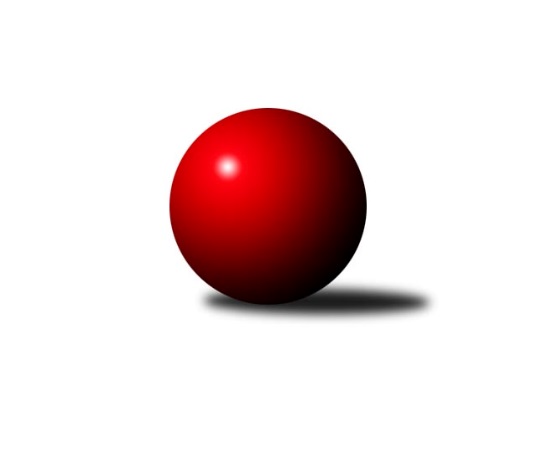 Č.20Ročník 2017/2018	18.3.2018Nejlepšího výkonu v tomto kole: 2784 dosáhlo družstvo: SK Solnice AVýchodočeský přebor skupina B 2017/2018Výsledky 20. kolaSouhrnný přehled výsledků:SK Kuželky Přelouč A	- TJ Tesla Pardubice B	14:2	2678:2448		19.2.SK SC Svitavy-Lány B	- SKPK Hradec Králové A	10:6	2713:2669		14.3.SKPK Hradec Králové B	- SK Solnice A	4:12	2691:2784		16.3.TJ Start Rychnov n/K C	- SKK Náchod B	6:10	2575:2593		16.3.KK Vysoké Mýto B	- KK Dobruška B	12:4	2685:2434		16.3.KK Zalabák Smiřice B	- SK SC Svitavy-Lány A	8:8	2561:2561		18.3.SKK Náchod B	- SK Kuželky Přelouč A	14:2	2660:2268		12.3.Tabulka družstev:	1.	SK Solnice A	20	15	1	4	215 : 105 	 	 2598	31	2.	SKK Náchod B	20	14	1	5	198 : 122 	 	 2554	29	3.	SK SC Svitavy-Lány A	19	13	1	5	191 : 113 	 	 2601	27	4.	SKPK Hradec Králové B	19	12	1	6	185 : 119 	 	 2582	25	5.	KK Vysoké Mýto B	20	11	1	8	174 : 146 	 	 2523	23	6.	SK Kuželky Přelouč A	20	11	0	9	175 : 145 	 	 2549	22	7.	SKPK Hradec Králové A	20	9	1	10	166 : 154 	 	 2530	19	8.	SK SC Svitavy-Lány B	20	9	1	10	157 : 163 	 	 2546	19	9.	TJ Start Rychnov n/K C	20	5	1	14	117 : 203 	 	 2522	11	10.	KK Dobruška B	20	5	1	14	108 : 212 	 	 2455	11	11.	KK Zalabák Smiřice B	20	5	1	14	108 : 212 	 	 2447	11	12.	TJ Tesla Pardubice B	20	5	0	15	110 : 210 	 	 2427	10Podrobné výsledky kola:	 SK Kuželky Přelouč A	2678	14:2	2448	TJ Tesla Pardubice B	David Sukdolák	 	 234 	 212 		446 	 2:0 	 394 	 	193 	 201		Martina Nováková	Tomáš Sukdolák	 	 227 	 230 		457 	 2:0 	 413 	 	208 	 205		Jana Bulisová	Josef Suchomel	 	 244 	 195 		439 	 2:0 	 435 	 	219 	 216		Milan Novák	Petr Zeman	 	 211 	 205 		416 	 0:2 	 436 	 	208 	 228		Marek Crlík	Karel Lang	 	 250 	 241 		491 	 2:0 	 382 	 	182 	 200		Miloslav Vaněk	Tomáš Jarolím	 	 227 	 202 		429 	 2:0 	 388 	 	210 	 178		Oldřich Hubáčekrozhodčí: Nejlepší výkon utkání: 491 - Karel Lang	 SK SC Svitavy-Lány B	2713	10:6	2669	SKPK Hradec Králové A	Jiří Klusák	 	 241 	 252 		493 	 2:0 	 462 	 	212 	 250		Martin Šolc	Jana Klusáková	 	 221 	 198 		419 	 0:2 	 433 	 	206 	 227		Ludmila Skutilová	Jiří Rus	 	 229 	 240 		469 	 0:2 	 472 	 	248 	 224		Jiří Prokop	Tomáš Štol	 	 217 	 222 		439 	 2:0 	 428 	 	203 	 225		Jaroslav Němeček	Emil Uherka	 	 221 	 228 		449 	 0:2 	 465 	 	221 	 244		Lukáš Vadlejch	Zdeněk Dokoupil	 	 228 	 216 		444 	 2:0 	 409 	 	174 	 235		Leoš Glazunov *1rozhodčí: střídání: *1 od 31. hodu Petr SkutilNejlepší výkon utkání: 493 - Jiří Klusák	 SKPK Hradec Králové B	2691	4:12	2784	SK Solnice A	Ladislav Mikolášek	 	 200 	 203 		403 	 0:2 	 463 	 	238 	 225		Martin Kozel st.	Jiří Vaníček	 	 227 	 235 		462 	 0:2 	 471 	 	239 	 232		Rudolf Stejskal	Filip Ivan	 	 231 	 234 		465 	 2:0 	 460 	 	230 	 230		Jiří Bartoníček	Miloš Kvapil	 	 222 	 240 		462 	 2:0 	 419 	 	228 	 191		Martin Nosek	Martin Holý	 	 220 	 225 		445 	 0:2 	 463 	 	223 	 240		Milan Hrubý	Petr Víšek	 	 232 	 222 		454 	 0:2 	 508 	 	239 	 269		Pavel Píčrozhodčí: Nejlepší výkon utkání: 508 - Pavel Píč	 TJ Start Rychnov n/K C	2575	6:10	2593	SKK Náchod B	Věra Moravcová *1	 	 176 	 226 		402 	 2:0 	 386 	 	200 	 186		Jaroslav Dlohoška	Pavel Krejčík	 	 197 	 219 		416 	 0:2 	 450 	 	231 	 219		Jaroslav Špicner	Jaroslav Šmejda	 	 219 	 229 		448 	 2:0 	 379 	 	190 	 189		Jiří Tesař *2	Lubomír Šípek	 	 216 	 198 		414 	 0:2 	 455 	 	217 	 238		Miloš Voleský	Ladislav Urbánek	 	 235 	 243 		478 	 2:0 	 467 	 	255 	 212		David Stára	Jan Zeman	 	 212 	 205 		417 	 0:2 	 456 	 	217 	 239		Jiří ml. Doucha ml.rozhodčí: střídání: *1 od 51. hodu Václav Buřil, *2 od 46. hodu Mikuláš MartinecNejlepší výkon utkání: 478 - Ladislav Urbánek	 KK Vysoké Mýto B	2685	12:4	2434	KK Dobruška B	Petr Dlouhý	 	 225 	 226 		451 	 2:0 	 376 	 	191 	 185		Petr Havlík	Tomáš Brzlínek	 	 241 	 235 		476 	 2:0 	 374 	 	184 	 190		Josef Petera	Václav Perchlík st.	 	 219 	 234 		453 	 2:0 	 445 	 	219 	 226		Vladimír Gütler	Jaroslav Polanský	 	 208 	 170 		378 	 0:2 	 399 	 	199 	 200		Marie Frydrychová	Leoš Bartheldi	 	 242 	 229 		471 	 2:0 	 376 	 	177 	 199		Lukáš Fanc	Pavel Doležal	 	 232 	 224 		456 	 0:2 	 464 	 	235 	 229		Josef Kupkarozhodčí: Nejlepší výkon utkání: 476 - Tomáš Brzlínek	 KK Zalabák Smiřice B	2561	8:8	2561	SK SC Svitavy-Lány A	Václav Prokop	 	 201 	 209 		410 	 0:2 	 437 	 	218 	 219		Jiří Hanuš	Václav Novotný	 	 224 	 220 		444 	 2:0 	 438 	 	214 	 224		Klára Pekařová	Karel Josef	 	 224 	 213 		437 	 2:0 	 414 	 	196 	 218		Milan Novák	Roman Vrabec	 	 216 	 198 		414 	 0:2 	 423 	 	220 	 203		Jakub Zelinka	Jiří Vokřál	 	 210 	 219 		429 	 2:0 	 399 	 	192 	 207		Petr Rus	Stanislav Nosek	 	 221 	 206 		427 	 0:2 	 450 	 	224 	 226		Vlastimil Krátkýrozhodčí: Nejlepší výkon utkání: 450 - Vlastimil Krátký	 SKK Náchod B	2660	14:2	2268	SK Kuželky Přelouč A	Mikuláš Martinec	 	 212 	 243 		455 	 2:0 	 413 	 	211 	 202		Pavel Klička	Lukáš Bajer	 	 215 	 215 		430 	 0:2 	 455 	 	211 	 244		Tomáš Sukdolák	Jiří Tesař	 	 222 	 191 		413 	 2:0 	 360 	 	190 	 170		Tomáš Jarolím *1	Jiří ml. Doucha ml.	 	 225 	 229 		454 	 2:0 	 435 	 	209 	 226		David Sukdolák	Miloš Voleský	 	 231 	 207 		438 	 2:0 	 180 	 	180 	 0		Karel Lang	Jaroslav Špicner	 	 235 	 235 		470 	 2:0 	 425 	 	218 	 207		Petr Zemanrozhodčí: střídání: *1 od 53. hodu Josef SuchomelNejlepší výkon utkání: 470 - Jaroslav ŠpicnerPořadí jednotlivců:	jméno hráče	družstvo	celkem	plné	dorážka	chyby	poměr kuž.	Maximum	1.	Pavel Píč 	SK Solnice A	456.39	304.8	151.6	3.1	8/9	(508)	2.	Martin Holý 	SKPK Hradec Králové B	448.55	298.4	150.2	4.4	8/9	(484)	3.	Petr Víšek 	SKPK Hradec Králové B	447.32	303.3	144.1	4.7	9/9	(524)	4.	Jaroslav Šmejda 	TJ Start Rychnov n/K C	446.46	306.5	139.9	5.7	9/9	(515)	5.	Vlastimil Krátký 	SK SC Svitavy-Lány A	445.10	301.5	143.6	4.7	9/9	(503)	6.	Vladimír Gütler 	KK Dobruška B	444.61	309.4	135.3	5.2	8/9	(484)	7.	Jaroslav Hažva 	KK Zalabák Smiřice B	442.31	298.4	143.9	4.8	7/10	(511)	8.	Jan Jakube 	SK Kuželky Přelouč A	441.76	303.8	138.0	4.8	8/9	(474)	9.	Ladislav Urbánek 	TJ Start Rychnov n/K C	441.60	296.2	145.4	5.2	8/9	(490)	10.	Filip Ivan 	SKPK Hradec Králové B	441.22	298.2	143.1	5.1	7/9	(468)	11.	Tomáš Sukdolák 	SK Kuželky Přelouč A	440.86	297.5	143.4	6.0	9/9	(513)	12.	Jiří ml. Doucha  ml.	SKK Náchod B	438.96	301.3	137.7	5.1	10/10	(497)	13.	Emil Uherka 	SK SC Svitavy-Lány B	438.91	297.3	141.6	4.7	7/9	(471)	14.	Jakub Zelinka 	SK SC Svitavy-Lány A	438.90	293.6	145.3	4.7	9/9	(499)	15.	Zdeněk Dokoupil 	SK SC Svitavy-Lány B	438.19	298.6	139.6	4.8	9/9	(480)	16.	Lukáš Vadlejch 	SKPK Hradec Králové A	436.39	298.6	137.8	5.1	9/9	(484)	17.	Klára Pekařová 	SK SC Svitavy-Lány A	436.03	298.8	137.2	5.1	7/9	(498)	18.	Miloš Voleský 	SKK Náchod B	435.96	304.2	131.7	7.1	9/10	(495)	19.	Petr Dlouhý 	KK Vysoké Mýto B	433.86	296.9	136.9	5.5	7/10	(476)	20.	Václav Perchlík  st.	KK Vysoké Mýto B	433.75	290.8	142.9	5.3	10/10	(465)	21.	David Stára 	SKK Náchod B	432.93	300.7	132.2	6.8	10/10	(494)	22.	Jiří Hanuš 	SK SC Svitavy-Lány A	432.86	291.0	141.9	6.3	8/9	(473)	23.	Rudolf Stejskal 	SK Solnice A	431.87	291.8	140.1	4.9	9/9	(479)	24.	Milan Novák 	SK SC Svitavy-Lány A	431.36	300.3	131.1	6.9	9/9	(487)	25.	Jakub Jirčík 	SK SC Svitavy-Lány A	430.95	303.1	127.9	6.2	7/9	(479)	26.	Tomáš Brzlínek 	KK Vysoké Mýto B	430.11	293.8	136.3	4.5	10/10	(480)	27.	Pavel Klička 	SK Kuželky Přelouč A	429.64	289.8	139.8	5.3	8/9	(473)	28.	Milan Novák 	TJ Tesla Pardubice B	427.64	295.7	132.0	7.3	10/10	(470)	29.	Milan Hrubý 	SK Solnice A	427.48	296.2	131.2	5.0	9/9	(463)	30.	Petr Zeman 	SK Kuželky Přelouč A	426.81	299.4	127.4	6.8	8/9	(470)	31.	Jiří Prokop 	SKPK Hradec Králové A	426.47	299.6	126.8	6.6	9/9	(472)	32.	Martin Šolc 	SKPK Hradec Králové A	426.44	302.6	123.9	6.9	9/9	(481)	33.	Martin Nosek 	SK Solnice A	424.91	296.4	128.5	6.6	8/9	(476)	34.	Leoš Glazunov 	SKPK Hradec Králové A	424.57	293.8	130.8	7.1	7/9	(475)	35.	Jana Bulisová 	TJ Tesla Pardubice B	424.27	293.2	131.1	8.6	9/10	(454)	36.	Jaroslav Špicner 	SKK Náchod B	424.11	285.9	138.3	5.0	8/10	(484)	37.	Jiří Klusák 	SK SC Svitavy-Lány B	423.69	294.7	129.0	6.8	9/9	(493)	38.	Marie Frydrychová 	KK Dobruška B	423.62	293.7	129.9	7.2	9/9	(457)	39.	Václav Balous 	SK Solnice A	422.45	294.4	128.0	6.9	8/9	(469)	40.	Miroslav Tomeš 	SKK Náchod B	422.30	293.7	128.7	6.6	8/10	(463)	41.	Ladislav Mikolášek 	SKPK Hradec Králové B	421.41	292.9	128.5	5.8	8/9	(468)	42.	Leoš Bartheldi 	KK Vysoké Mýto B	420.21	290.9	129.3	6.1	8/10	(471)	43.	Jiří Rus 	SK SC Svitavy-Lány B	419.89	292.3	127.6	6.6	8/9	(499)	44.	Jiří Vaníček 	SKPK Hradec Králové B	419.89	291.6	128.3	5.8	8/9	(478)	45.	Ivo Janda 	KK Dobruška B	418.05	292.9	125.1	8.6	8/9	(469)	46.	Ilona Sýkorová 	TJ Start Rychnov n/K C	417.37	288.3	129.0	7.6	9/9	(453)	47.	Jan Zeman 	TJ Start Rychnov n/K C	417.27	290.7	126.5	8.6	8/9	(465)	48.	Jan Chleboun 	KK Vysoké Mýto B	416.31	292.0	124.3	7.9	8/10	(467)	49.	Petr Skutil 	SKPK Hradec Králové A	414.43	296.6	117.9	8.5	8/9	(474)	50.	Petr Rus 	SK SC Svitavy-Lány A	412.04	288.8	123.2	6.8	7/9	(451)	51.	Josef Pardubský 	SKPK Hradec Králové B	411.33	287.5	123.9	7.9	8/9	(459)	52.	Roman Vrabec 	KK Zalabák Smiřice B	411.19	284.6	126.6	8.3	9/10	(455)	53.	Václav Novotný 	KK Zalabák Smiřice B	410.05	285.2	124.8	9.0	7/10	(475)	54.	Lubomír Šípek 	TJ Start Rychnov n/K C	409.98	287.0	123.0	10.0	8/9	(480)	55.	Martina Nováková 	TJ Tesla Pardubice B	409.93	286.5	123.4	9.9	10/10	(431)	56.	Karel Lang 	SK Kuželky Přelouč A	409.31	281.3	128.1	4.7	8/9	(491)	57.	Pavel Krejčík 	TJ Start Rychnov n/K C	408.65	290.9	117.7	9.2	9/9	(460)	58.	Jindřich Jukl 	SK SC Svitavy-Lány B	408.46	289.1	119.4	8.2	6/9	(439)	59.	Luděk Sukup 	KK Zalabák Smiřice B	408.30	283.3	125.0	8.4	8/10	(483)	60.	Ludmila Skutilová 	SKPK Hradec Králové A	408.09	291.0	117.1	8.2	7/9	(447)	61.	Miroslav Zeman 	SK SC Svitavy-Lány B	406.64	287.2	119.4	9.1	7/9	(422)	62.	Lukáš Fanc 	KK Dobruška B	398.89	284.5	114.4	10.9	7/9	(447)	63.	Jaroslav Dlohoška 	SKK Náchod B	398.36	286.1	112.3	9.9	9/10	(437)	64.	Karel Josef 	KK Zalabák Smiřice B	396.61	283.7	112.9	11.7	8/10	(456)	65.	Petra Stránská 	TJ Tesla Pardubice B	395.49	282.3	113.2	9.7	9/10	(447)	66.	Oldřich Hubáček 	TJ Tesla Pardubice B	393.57	280.5	113.1	10.3	9/10	(457)	67.	Josef Petera 	KK Dobruška B	389.49	277.3	112.2	10.5	7/9	(459)	68.	Markéta Novotná 	KK Zalabák Smiřice B	368.90	261.6	107.3	12.1	7/10	(406)		Jiří Bartoníček 	SK Solnice A	472.73	313.8	158.9	1.8	5/9	(527)		Josef Kupka 	KK Dobruška B	466.50	310.4	156.1	5.6	2/9	(473)		Mikuláš Martinec 	SKK Náchod B	455.00	298.0	157.0	6.0	1/10	(455)		František Hejna 	SKK Náchod B	454.00	297.0	157.0	5.0	1/10	(454)		Martin Kozel  st.	SK Solnice A	450.67	295.3	155.3	2.3	3/9	(463)		David Sukdolák 	SK Kuželky Přelouč A	447.35	315.5	131.9	7.1	5/9	(479)		Lukáš Bajer 	SKK Náchod B	444.00	293.5	150.5	2.5	1/10	(458)		Josef Suchomel 	SK Kuželky Přelouč A	439.00	324.0	115.0	14.0	1/9	(439)		Jiří Hroneš 	KK Zalabák Smiřice B	437.67	284.8	152.9	3.0	4/10	(472)		Tomáš Štol 	SK SC Svitavy-Lány B	435.94	302.4	133.5	7.2	4/9	(466)		Josef Širůček 	SK SC Svitavy-Lány B	433.50	297.0	136.5	7.5	2/9	(459)		Marek Ledajaks 	KK Vysoké Mýto B	432.00	294.0	138.0	2.0	1/10	(432)		Jaroslav Černý 	KK Dobruška B	432.00	309.0	123.0	5.5	1/9	(464)		Gabriela Rusová 	SK SC Svitavy-Lány B	431.20	298.0	133.2	7.4	5/9	(520)		Pavel Nosek 	SK Solnice A	431.07	283.5	147.6	3.9	3/9	(462)		Jiří Tesař 	SKK Náchod B	429.44	299.3	130.2	8.0	6/10	(461)		Iva Jetmarová 	SK SC Svitavy-Lány B	429.00	300.0	129.0	9.0	1/9	(429)		Jana Klusáková 	SK SC Svitavy-Lány B	428.50	299.5	129.0	8.0	1/9	(438)		Jiří Vokřál 	KK Zalabák Smiřice B	427.29	289.0	138.3	6.6	6/10	(487)		Josef Ledajaks 	KK Vysoké Mýto B	427.00	303.0	124.0	7.0	1/10	(427)		Stanislav Nosek 	KK Zalabák Smiřice B	427.00	308.0	119.0	8.0	1/10	(427)		Miloš Kvapil 	SKPK Hradec Králové B	426.38	286.2	140.2	5.4	4/9	(462)		Pavel Dymák 	SK Solnice A	426.00	293.3	132.7	3.0	1/9	(428)		Bohuslav Trejtnar 	SKPK Hradec Králové B	425.67	290.7	135.0	5.7	1/9	(447)		Jaroslav Němeček 	SKPK Hradec Králové A	425.56	293.5	132.1	6.6	5/9	(497)		Oldřich Hornych 	SKPK Hradec Králové B	425.50	304.5	121.0	10.0	2/9	(443)		Pavel Jandera 	KK Vysoké Mýto B	424.25	294.5	129.8	7.1	6/10	(475)		Daniel Majer 	SKK Náchod B	423.75	288.5	135.3	4.0	2/10	(436)		Pavel Doležal 	KK Vysoké Mýto B	420.67	292.9	127.8	7.8	2/10	(461)		Denis Hofman 	SKK Náchod B	420.50	292.0	128.5	5.0	2/10	(422)		Zdeněk Tobiška 	SK Solnice A	419.00	277.0	142.0	4.0	1/9	(419)		Ondřej Pecza 	KK Vysoké Mýto B	418.25	287.0	131.3	6.8	4/10	(439)		Jaroslav Gütler 	SKPK Hradec Králové A	417.00	283.0	134.0	6.0	1/9	(417)		Petr Hanuš 	SK Kuželky Přelouč A	410.19	285.4	124.8	7.1	4/9	(440)		Marek Crlík 	TJ Tesla Pardubice B	408.00	289.0	119.0	10.0	3/10	(436)		Jiří Zvejška 	KK Vysoké Mýto B	407.50	277.5	130.0	6.0	2/10	(415)		Tomáš Jarolím 	SK Kuželky Přelouč A	407.10	287.5	119.6	8.2	5/9	(435)		Andrea Kumštová 	SK Solnice A	405.00	303.0	102.0	12.0	1/9	(405)		Martin Matějček 	KK Zalabák Smiřice B	404.42	293.7	110.7	11.8	6/10	(446)		Miloslav Vaněk 	TJ Tesla Pardubice B	402.67	286.2	116.5	12.3	2/10	(430)		Ivana Bartoníčková 	SK Solnice A	402.25	296.8	105.5	11.1	2/9	(425)		Václav Buřil 	TJ Start Rychnov n/K C	400.00	277.0	123.0	11.0	1/9	(400)		Petr Kosejk 	SK Solnice A	399.67	279.2	120.5	7.9	4/9	(434)		Pavel Šido 	KK Zalabák Smiřice B	399.00	303.0	96.0	20.0	1/10	(399)		Lukáš Hubáček 	TJ Tesla Pardubice B	398.00	274.5	123.5	9.0	1/10	(403)		Petr Brandejs 	KK Dobruška B	396.63	282.9	113.8	11.9	4/9	(431)		Jiří Frinta 	KK Dobruška B	396.25	284.2	112.1	10.4	5/9	(471)		Vladimír Sonnevend 	SK Solnice A	395.33	290.0	105.3	11.3	3/9	(405)		Matěj Drábek 	TJ Tesla Pardubice B	395.00	280.0	115.0	10.4	5/10	(413)		Jan Zelinka 	SK SC Svitavy-Lány B	395.00	289.0	106.0	11.0	1/9	(395)		Václav Prokop 	KK Zalabák Smiřice B	390.00	276.3	113.7	11.7	3/10	(410)		Věra Moravcová 	TJ Start Rychnov n/K C	389.00	279.3	109.7	8.3	3/9	(407)		Petr Havlík 	KK Dobruška B	385.00	277.5	107.5	12.0	5/9	(436)		Jaroslav Kejzlar 	TJ Start Rychnov n/K C	379.00	254.0	125.0	10.0	1/9	(379)		Michal Jasanský 	KK Vysoké Mýto B	377.75	272.3	105.5	13.0	4/10	(411)		Marie Drábková 	TJ Tesla Pardubice B	372.00	276.0	96.0	14.0	1/10	(372)		Patricie Hubáčková 	TJ Tesla Pardubice B	367.67	266.4	101.3	14.9	6/10	(401)		Milan Hašek 	KK Dobruška B	366.33	272.7	93.7	15.3	3/9	(431)		Petr Šubjak 	KK Zalabák Smiřice B	365.00	270.0	95.0	18.0	1/10	(365)		Jaroslav Polanský 	KK Vysoké Mýto B	354.50	254.8	99.8	15.0	2/10	(386)Sportovně technické informace:Starty náhradníků:registrační číslo	jméno a příjmení 	datum startu 	družstvo	číslo startu438	Emil Uherka	14.03.2018	SK SC Svitavy-Lány B	8x24449	Jakub Zelinka	18.03.2018	SK SC Svitavy-Lány A	8x6031	Petr Rus	18.03.2018	SK SC Svitavy-Lány A	6x435	Jiří Rus	14.03.2018	SK SC Svitavy-Lány B	8x13200	Milan Novák	18.03.2018	SK SC Svitavy-Lány A	7x24450	Vlastimil Krátký	18.03.2018	SK SC Svitavy-Lány A	8x18693	Jana Klusáková	14.03.2018	SK SC Svitavy-Lány B	2x24237	Jiří Klusák	14.03.2018	SK SC Svitavy-Lány B	9x22662	Jiří Hanuš	18.03.2018	SK SC Svitavy-Lány A	7x24177	Zdeněk Dokoupil	14.03.2018	SK SC Svitavy-Lány B	8x10433	Lukáš Vadlejch	14.03.2018	SKPK Hradec Králové A	7x21756	Miloš Kvapil	16.03.2018	SKPK Hradec Králové B	5x21828	Ludmila Skutilová	14.03.2018	SKPK Hradec Králové A	9x20475	Petr Skutil	14.03.2018	SKPK Hradec Králové A	9x3833	Leoš Glazunov	14.03.2018	SKPK Hradec Králové A	5x16018	Martin Holý	16.03.2018	SKPK Hradec Králové B	8x22144	Filip Ivan	16.03.2018	SKPK Hradec Králové B	7x6130	Miloš Voleský	16.03.2018	SKK Náchod B	8x21759	Jiří Vaníček	16.03.2018	SKPK Hradec Králové B	7x21758	Jaroslav Němeček	14.03.2018	SKPK Hradec Králové A	8x21757	Jiří Prokop	14.03.2018	SKPK Hradec Králové A	9x21755	Petr Víšek	16.03.2018	SKPK Hradec Králové B	8x27	Martin Šolc	14.03.2018	SKPK Hradec Králové A	9x11937	Ladislav Mikolášek	16.03.2018	SKPK Hradec Králové B	5x21100	David Stára	16.03.2018	SKK Náchod B	6x
Hráči dopsaní na soupisku:registrační číslo	jméno a příjmení 	datum startu 	družstvo	Program dalšího kola:21. kolo21.3.2018	st	17:00	SKPK Hradec Králové A - KK Vysoké Mýto B	23.3.2018	pá	17:00	SK SC Svitavy-Lány B - KK Zalabák Smiřice B	23.3.2018	pá	17:00	KK Dobruška B - SK Kuželky Přelouč A	23.3.2018	pá	17:00	TJ Tesla Pardubice B - TJ Start Rychnov n/K C	23.3.2018	pá	17:00	SKK Náchod B - SKPK Hradec Králové B	23.3.2018	pá	17:00	SK Solnice A - SK SC Svitavy-Lány A	25.3.2018	ne	15:00	SK SC Svitavy-Lány A - SKPK Hradec Králové B (dohrávka z 19. kola)	Nejlepší šestka kola - absolutněNejlepší šestka kola - absolutněNejlepší šestka kola - absolutněNejlepší šestka kola - absolutněNejlepší šestka kola - dle průměru kuželenNejlepší šestka kola - dle průměru kuželenNejlepší šestka kola - dle průměru kuželenNejlepší šestka kola - dle průměru kuželenNejlepší šestka kola - dle průměru kuželenPočetJménoNázev týmuVýkonPočetJménoNázev týmuPrůměr (%)Výkon3xPavel PíčSolnice5086xPavel PíčSolnice118.155083xJiří KlusákSvitavy-Lány B4933xKarel LangPřelouč A114.64914xKarel LangPřelouč A4912xTomáš BrzlínekV. Mýto112.384765xLadislav UrbánekRychnov C4782xLeoš BartheldiV. Mýto111.24712xTomáš BrzlínekV. Mýto4762xJiří KlusákSvitavy-Lány B111.044932xJiří ProkopSKPK H.Králové4726xLadislav UrbánekRychnov C110.55478